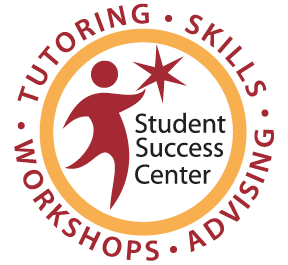 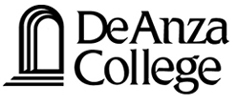 Math, Science & Technology Resource CenterWeekly Individual Tutoring (WIT)Student ChecklistTutor Instructions:  Please mark the appropriate box(es) with the date(s) when each skill was completed.  For status:  C=Complete  ,  I=Incomplete  ,  N=No WorkIf the skill was completed, remind your student to complete the next skill or to pick a desired topic.  If the skill was incomplete, identify why it was not completed and either, help the student complete the skill or the student must bring it completed for the next session.  If no work was completed, in addition to the same as incomplete, explain the importance of fulfilling their WIT Participant Agreement, that s/he may be dropped from WIT if this persists, and the impact it will have on their success in all courses.                         Skill				    			  Status		      								   C		       I		          NMath Skills Pre-Assessment TestGetting to Know YouMSTRC OrientationCreating a Commitment & GoalNote-TakingWise Choice ProcessMath AnxietyStudy Skills TechniquesMotivationInstructor MeetingTest-TakingTime ManagementReading Math TextMath Skills Post-Assessment Test